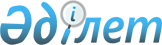 Созақ ауданы бойынша шетелдіктер үшін туристерді орналастыру орындарында туристік жарна мөлшерлемелерін бекіту туралыТүркістан облысы Созақ аудандық мәслихатының 2024 жылғы 28 ақпанда № 97 шешiмi. Түркістан облысының Әдiлет департаментiнде 2024 жылғы 5 наурызда № 6476-13 болып тiркелдi
      Қазақстан Республикасының "Қазақстан Республикасындағы жергілікті мемлекеттік басқару және өзін-өзі басқару туралы" Заңының 6-бабының 2-10 тармағына, Қазақстан Республикасы Мәдениет және спорт министрлігінің 2023 жылғы 14 шілдедегі "Шетелдіктер үшін туристік жарнаны төлеу қағидаларын бекіту туралы" №181 бұйрығына сәйкес, Созақ аудандық мәслихаты ШЕШІМ ҚАБЫЛДАДЫ:
      1. Созақ ауданы бойынша шетелдіктер үшін туристерді орналастыру орындарында туристік жарнаның мөлшерлемелері болу құнының 0 (нөл) пайызы мөлшерінде бекітілсін.
      2. Осы шешім алғашқы ресми жарияланған күнінен кейін күнтізбелік он күн өткен соң қолданысқа енгізіледі.
					© 2012. Қазақстан Республикасы Әділет министрлігінің «Қазақстан Республикасының Заңнама және құқықтық ақпарат институты» ШЖҚ РМК
				
      Созақ аудандық мәслихатының төрағасы

О. Жәмиев
